Bernadette Beekman is a dedicated leader who is committed to empowering women at all levels of their careers. She is a master connector with an exceptional ability to identify and cultivate enduring relationships and strategic alliances with stakeholders, clients, and colleagues. Bernadette has extensive experience producing cutting-edge programs covering diversity, inclusion, and equity for women lawyers and members of the business community. She is a current Director at Legal Innovators, where she works to diversify the profession by vetting, training and mentoring lawyers in the first two years of their career.Bernadette is a founding board member of the NYC chapter of UPWARD Women, an international organization which creates solutions for mid-level women to advance their careers by developing strategic relationships in and outside of their own industry. She is a long-standing member of the Committee on Women in the Legal Profession at the NYC Bar, where she has produced, to date, over 60 programs on cutting-edge topics of interest to diverse lawyers. She conceptualized and created the Committee’s signature annual event comprising women who are general counsel. She has served as an Advisory Board member of the Women in Law Empowerment Forum, where she was co-chair of the Young Lawyers Committee. For the past 15 years, Bernadette held roles in business development, marketing and sales for the legal services industry. Previously, Bernadette was in-house counsel for over 20 years, at companies such as IBM in Paris and in NY, Orion Pictures Corporation, Saban Entertainment and Warner Bros. She is a recognized influencer in the NYC legal community with a reputation for promoting the advancement of women and diverse legal professionals. As a skilled marketer with well-defined business judgment, analytic skills, and formative training, Bernadette continues to seek opportunities to collaborate and produce programs geared to helping women attain career success by creating a well-defined stratagem. Bernadette has been an active member of the Black Arts Council at the Museum of Modern Art for the last several years. Bernadette holds a Bachelor of Arts in Economics and Fine Arts from Hunter College. She earned her J.D. at New England Law | Boston and her LL.M., Taxation, at Boston University School of Law. Bernadette is an end-of-life doula and has also been a bereavement volunteer at Hospice of New York. Bernadette Beekman bernadette.beekman@gmail.com 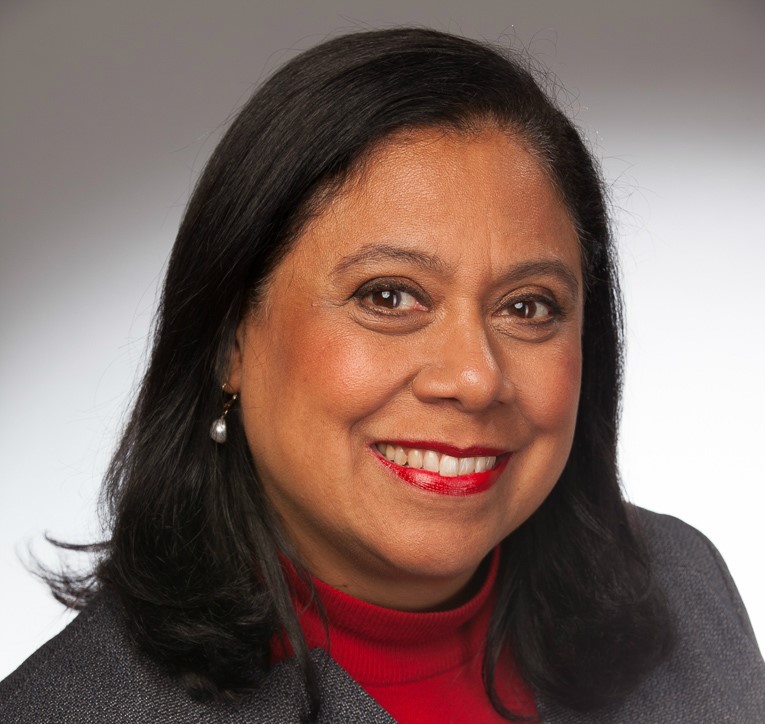 